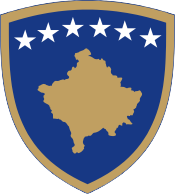 Republika e Kosovës Republika Kosova – Republic of KosovoQeveria – Vlada – GovernmentMinistria e Kulturës, Rinisë dhe Sportit / Ministarstvo Kulture, Omladine i Sporta/ Ministry of Culture, Youth and SportsPriština, oktobar 2022OBAVEŠTENJE O PRODUŽENJU ROKA ZA PODNOŠENJE PRIJAVE BIJENALE ARHITEKTURE U VENECIJI 2023 18. MEĐUNARODNA IZLOŽBA ARHITEKTURE Datum objavljivanja poziva: 28.10.2022Zadnji rok za podnošenje aplikacije: 25.11.2022